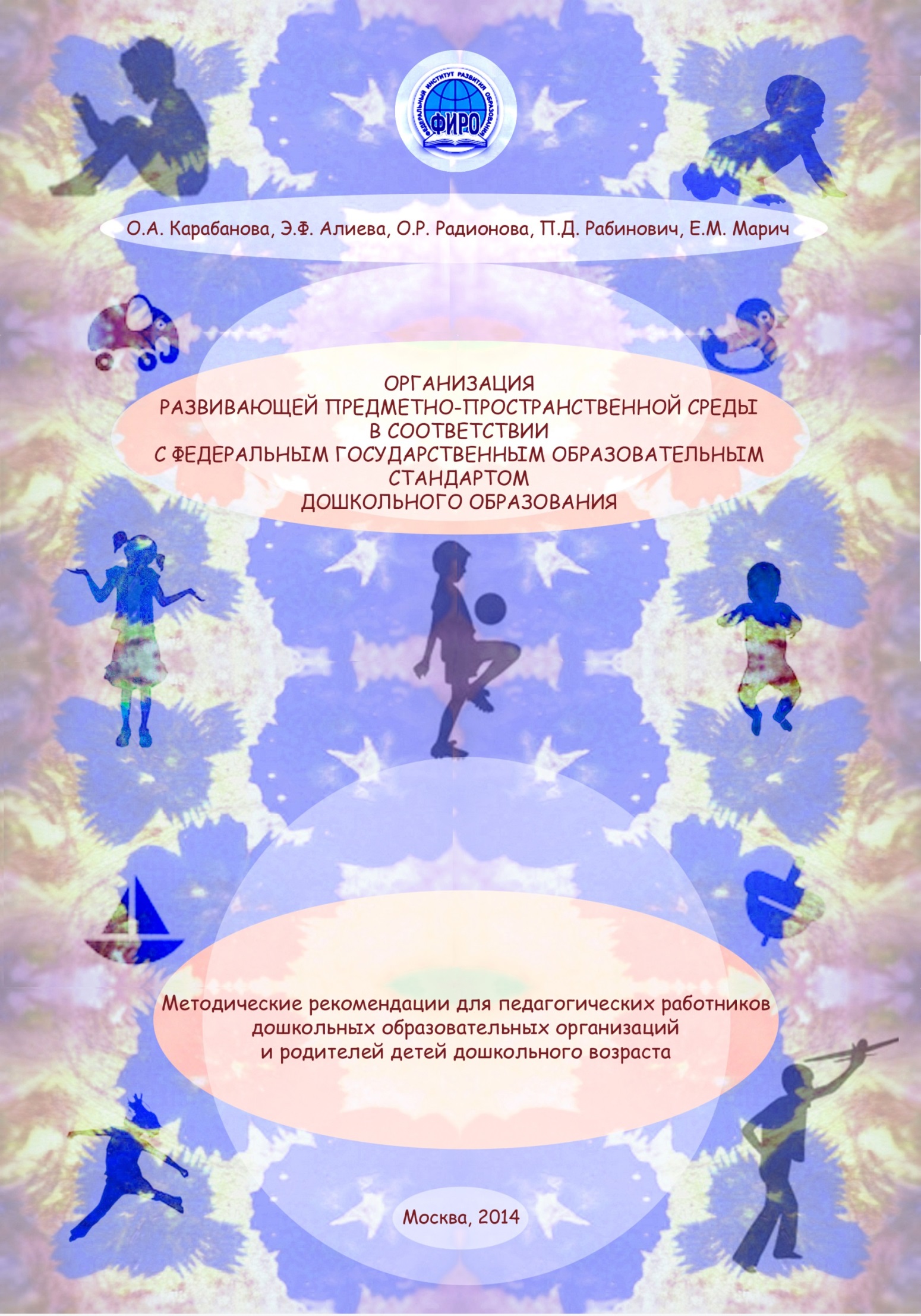 УДК 373.24ББК 74.1        К21ISBN 978-5-85630-100-6Сборник подготовлен в рамках проекта Федеральной целевой программы развития образования на 2011–2015 гг. «Апробация и внедрение федерального государственного образовательного стандарта дошкольного образования, включая разработку учебно-методического обеспечения его введения».Представлены материалы для педагогов дошкольных образовательных организаций и родителей дошкольников по созданию оптимальных условий для эффективного решения воспитательно-образовательных задач при работе с детьми дошкольного возраста в соответствии с их возрастными и индивидуальными особенностями, склонностями и способностями с ориентиром на творческий потенциал каждого ребенка. В данные методические рекомендации включено выборочное аннотированное описание информационно-образовательных ресурсов развивающего, развлекающего и коррекционного характера, предназначенных для детей дошкольного возраста.Одобрено ФГАУ «ФИРО» в качестве учебно-методического пособия для руководителей и педагогов системы дошкольного образования РФ, студентов учреждений СПО и ВПО педагогического профиля, слушателей курсов повышения квалификации.УДК 373.24ББК 74.1Оформление обложки – Святослав Радионов, 
студент факультета «Дизайн» ГПИ ФГБОУ ВПО «НИУ “МЭИ”»ISBN 978-5-85630-100-6				© Федеральный институтразвития образования, 2014© Коллектив авторов, 2014ВНИМАНИЕ!!!Полная версия учебно-методического пособия будет издана в 2015 году.СОДЕРЖАНИЕОРГАНИЗАЦИЯ РАЗВИВАЮЩЕЙ ПРЕДМЕТНО-ПРОСТРАНСТВЕННОЙ СРЕДЫ ДОШКОЛЬНИКОВ В СООТВЕТСТВИИ С ТРЕБОВАНИЯМИ ФЕДЕРАЛЬНОГО ГОСУДАРСТВЕННОГО СТАНДАРТА ДОШКОЛЬНОГО ОБРАЗОВАНИЯ	4Назначение и цели организации РППС ДОО	5Основные принципы организации развивающей предметно-пространственной среды дошкольной образовательной организации (РППС ДОО)	6Нормативные требования по организации развивающей предметно-пространственной среды	9Развивающая предметно-пространственная среда дошкольной образовательной организации	10Формирование предметного содержания РППС ДОО	24Проектная деятельность при организации развивающей предметно-пространственной среды (РППС ДОО)	68ИСПОЛЬЗОВАНИЕ В ДОШКОЛЬНОЙ ОБРАЗОВАТЕЛЬНОЙ ОРГАНИЗАЦИИ 
И СЕМЬЕ ПРЕДНАЗНАЧЕННЫХ ДЛЯ ДЕТЕЙ ДОШКОЛЬНОГО ВОЗРАСТА 
ИНФОРМАЦИОННО-ОБРАЗОВАТЕЛЬНЫХ РЕСУРСОВ РАЗВИВАЮЩЕГО, РАЗВЛЕКАЮЩЕГО И КОРРЕКЦИОННОГО ХАРАКТЕРА ПРИ ОРГАНИЗАЦИИ РАЗВИВАЮЩЕГО ПРЕДМЕТНО-ПРОСТРАНСТВЕННОЙ СРЕДЫ ДЕТСКОЙ 
ОБРАЗОВАТЕЛЬНОЙ ОРГАНИЗАЦИИ (РППС ДОО)	70Специализированные программные продукты	72Создание образовательного контента для организации игровых сеансов	76Требования к подготовке кадровых ресурсов	79Функциональные и дидактические возможности аппаратного обеспечения 
ИОТ	83Рекомендуемая литература для внедрения ИОТ в практику работы ДОО	89Организация развивающей предметно-пространственной среды дошкольников в соответствии с требованиями 
федерального государственного стандарта 
дошкольного образованияВ связи с потребностями модернизации системы образования и раннего инвестирования в развитие младшего поколения, в России сегодня происходит трансформация системы дошкольного образования. Федеральный государственный стандарт дошкольного образования (далее – ФГОС ДО) подразумевает создание благоприятных условий для развития детей в соответствии с их возрастными и индивидуальными особенностями и склонностями, развития способностей и творческого потенциала каждого ребенка как субъекта отношений с самим собой, другими детьми, взрослыми и миром при реализации основной общеобразовательной программы дошкольного образования. Основой при организации образовательного процесса в дошкольной организации выступает ориентация не только на компетенции, которые формируются в дошкольном возрасте, но и на развитие совокупности личностных качеств, в том числе обеспечивающих психологическую готовность ребенка к школе и гармоничное вступление в более взрослый период жизни. Развитие ребенка осуществляется только в игре, а не в учебной деятельности. Данный стандарт нацеливает на личностно-ориентированный подход к каждому ребенку для сохранения самоценности дошкольного детства. Документ делает акцент на отсутствие жёсткой регламентации детской деятельности и выдвигает требования ориентации на индивидуальные особенности детей при реализации образовательной программы в дошкольных организациях. Таким образом, при создании развивающей предметно-пространственной среды дошкольной образовательной организации (далее – РППС ДОО) необходимо обеспечить реализацию:образовательного потенциала пространства групповой комнаты и материалов, оборудования и инвентаря для развития детей дошкольного возраста, охраны и укрепления их здоровья, учёта индивидуальных особенностей детей и коррекции их развития; двигательной активности детей, возможности общения и совместной деятельности детей и взрослых, а также возможности для уединения;различных образовательных программ с учетом применения инклюзивного образования, а также национально-культурных, климатических и других условий.«Развивающая предметно-пространственная среда – часть образовательной среды, представленная специально организованным пространством (помещениями, участком и т. п.), материалами, оборудованием и инвентарем, для развития детей дошкольного возраста в соответствии с особенностями каждого возрастного этапа, охраны и укрепления их здоровья, учёта особенностей и коррекции недостатков их развития». Иными словами, «развивающая предметно-пространственная среда – это специфические для каждой Программы Организации (группы) образовательное оборудование, материалы, мебель и т. п., в сочетании с определенными принципами разделения пространства Организации (группы)». Назначение и цели организации РППС ДООВ системе дошкольного образования в связи с принятием ФГОС ДО, атакже меняющихся нормативно-правовых, административных, экономических, социокультурных условий, дошкольные организации могут вполне реально осуществлять реформу своей деятельности. Это касается и изменений развивающей среды ребенка. Здесь крайне необходимо произвести новые изменения при сохранении лучших традиций системы. Развивающая предметно-пространственнаясреда группового помещения является частью целостной образовательной среды дошкольной организации. В рамках современных тенденций развития российского дошкольного образования возможны разные варианты создания развивающей предметно-пространственной среды при условии, что учитывается возрастная и гендерная специфика для реализации общеобразовательной программы.В соответствии с ФГОС дошкольного образования предметная среда должна обеспечивать и гарантировать:охрану и укрепление физического и психического здоровья и эмоционального благополучия детей, а также проявление уважения к их человеческому достоинству к их чувствам и потребностям, формировать и поддерживать положительную самооценку, в том числе и при взаимодействии детей друг с другом и в коллективной работе, уверенность в собственных возможностях и способностях;максимальную реализацию образовательного потенциала пространства Организации, Группы и прилегающей территории, приспособленной для реализации Программы ФГОС, а также материалов, оборудования и инвентаря для развития детей дошкольного возраста в соответствии с особенностями каждого возрастного этапа, охраны и укрепления их здоровья, учета особенностей и коррекции недостатков их развития;построение вариативного развивающего образования, ориентированного на возможность свободного выбора детьми материалов, видов активности, участников совместной деятельности и общения, как с детьми разного возраста, так и со взрослыми, а также свободу в выражении своих чувств и мыслей;создание условия для ежедневной трудовой деятельности и мотивации непрерывного самосовершенствования профессиональное развитие педагогических работников, а также содействие в определении собственных целей, личных и профессиональных потребностей и мотивов;открытость дошкольного образования и вовлечение родителей (законных представителей) непосредственно в образовательную деятельность, осуществление их поддержки по вопросам образования детей, воспитания, охране и укреплении их здоровья, а также поддержки образовательных инициатив внутри семьи;построение образовательной деятельности на основе взаимодействия взрослых с детьми, ориентированной на интересы и возможности каждого ребенка и учитывающего социальную ситуацию его развития и соответствующих возрастных и индивидуальных особенностей (недопустимость как искусственного ускорения, так и искусственного замедления развития детей);создание равных условий, максимально способствующих реализации различных образовательных программ в дошкольных образованиях для детей, принадлежащих к разным национально-культурным, религиозным общностям и социальным слоям, а также имеющих различные (в том числе ограниченные) возможности здоровья. В каждой ДОО развивающая предметно-пространственная среда обладает свойствами открытой системы и выполняет образовательную, развивающую, воспитывающую, стимулирующую функции.В процессе взросления ребенка все компоненты (игрушки, оборудование, мебель и пр. материалы) развивающей предметно-пространственной среды также необходимо менять, обновлять и пополнять. Как следствие, среда должна быть не только развивающей, но и развивающейся. Основные принципы организации развивающей предметно-пространственной среды дошкольной образовательной организации (РППС ДОО)Принципы конструирования предметно-пространственной среды в образовательных учреждениях основаны на психолого-педагогической концепции современного дошкольного образования, которая сводится к созданию социальной ситуации развития ребенка.В соответствии с ФГОС ДО и общеобразовательной программой ДОО развивающая предметно-пространственная среда создается педагогами для развития индивидуальности каждого ребенка с учетом его возможностей, уровня активности и интересов. Для выполнения этой задачи РППС должна быть: содержательно-насыщенной–включать средства обучения (в том числе технические), материалы (в том числе расходные), инвентарь, игровое, спортивное и оздоровительное оборудование, которые позволяют обеспечить игровую, познавательную, исследовательскую и творческую активность всех категорий детей, экспериментирование с материалами, доступными детям; двигательную активность, в том числе развитие крупной и мелкой моторики, участие в подвижных играх и соревнованиях; эмоциональное благополучие детей во взаимодействии с предметно-пространственным окружением; возможность самовыражения детей;трансформируемой – обеспечивать возможность изменений РППС в зависимости от образовательной ситуации, в том числе меняющихся интересов и возможностей детей;полифункциональной – обеспечивать возможность разнообразного использования составляющих РППС (например, детской мебели, матов, мягких модулей, ширм, в том числе природных материалов) в разных видах детской активности;доступной – обеспечивать свободный доступ воспитанников (в том числе детей с ограниченными возможностями здоровья) к играм, игрушкам, материалам, пособиям, обеспечивающим все основные виды детской активности;безопасной – все элементы РППС должны соответствовать требованиям по обеспечению надёжности и безопасность их использования, такими как санитарно-эпидемиологические правила и нормативы и правила пожарной безопасности.Определяя наполняемостьРППС, следует помнить о концептуальной целостности образовательного процесса. Для реализации содержания каждого из направлений развития и образования детей ФГОС ДО определяет пять образовательных областей– социально-коммуникативное развитие, познавательное развитие, речевое развитие, художественно-эстетическое развитие и физическое развитие. Принимая во внимание интегративные качества образовательных областей, игрушки, оборудование и прочие материалы для реализации содержания одной образовательной области могут использоваться и в ходе реализации содержания других областей, каждая из которых соответствует детским видам деятельности (игровой, двигательной, коммуникативной, познавательно-исследовательской, изобразительной, конструирования, восприятия художественной литературы и фольклора, музыкальной и др.).Также при организации РППС взрослым участникам образовательного процесса следует соблюдать принцип стабильности и динамичности окружающих ребенка предметов в сбалансированном сочетании традиционных (привычных) и инновационных (неординарных) элементов, что позволит сделать образовательный процесс более интересным, формы работы с детьми более вариативными, повысить результативность дошкольного образования и способствовать формированию у детей новых компетенций, отвечающих современным требованиям. В то же время, следует помнить о том, что пособия, игры и игрушки, предлагаемые детям, не должны быть архаичными, их назначение должно нести информацию о современном мире и стимулировать поисково-исследовательскую детскую деятельность.Для обеспечения ребенку свободного выбора предметов и оборудования РППС, возможности действовать индивидуально или со сверстниками, при формировании РППС необходимо уделять внимание ее информативности, предусматривающей разнообразие тематики материалов и оборудования.При реализации образовательной программы дошкольного образования в различных организационных моделях и формахРППСдолжна обеспечивать: соответствие общеобразовательной программе ДОО;соответствие материально-техническим и медико-социальным условиям пребывания детей в ДОО;соответствие возрастным возможностям детей;трансформируемость в зависимости от образовательной ситуации, интересов и возможностей детей;возможность использования различных игрушек, оборудования и прочих материаловв разных видах детской активности;вариативное использование различных пространств (помещений) и материалов (игрушек, оборудования и пр.) для стимулирования развития детей;наличие свободного доступа детей (в том числе с ограниченными возможностями физического здоровья и детей-инвалидов) непосредственно в организованном пространстве к игрушкам, материалам, пособиям и техническим средствам среды.соответствие всех компонентов РППС требованиям безопасности и надежности при использовании согласно действующим СанПиН.С учетом вышеуказанных требований РППС ДОО должна обеспечивать вариативность на содержательно-педагогическом уровне образовательного процесса. Данная задача решается системно, упорядочивая множество игровых средств ДОО в «систему игровых средств» – «игровую поддержку развития детей». Нормативные требования по организации развивающей 
предметно-пространственной средыПри организации развивающей предметно-пространственной среды дошкольной образовательной организации необходимо учитывать нормативные требования следующих документов:Конституция Российской̆ Федерации;Федеральный законот 29.12.2012№ 273-ФЗ «Об образовании в Российской Федерации»;Федеральный закон от 02.07.2013 № 185«О внесении изменений в отдельные законодательные акты Российской Федерации в связи с принятием Федерального закона "Об образовании в Российской Федерации"»; Приказ Минобрнауки России от 17.10.2013 № 1155 «Об утверждении федерального государственного образовательного стандарта дошкольного образования»;Письмо Минобрнауки России 28.02.2014 № 08-249 «Комментарии к ФГОС дошкольного образования»;Концепция содержания непрерывного образования (дошкольное и начальное звено), утвержденная Федеральным координационным советом по общему образованию Министерства образования РФ от 17 июня 2003 года;Постановление Главного государственного санитарного врача РФ от 15.05.2013 № 26 «Об утверждении СанПиН 2.4.1.3049-13 «Санитарно-эпидемиологические требования к устройству, содержанию и организации режима работы дошкольных образовательных организаций»;Постановление Главного государственного санитарного врачаРФ от 19.12.2013. № 68 «Об утверждении СанПиН 2.4.1.3147-13 «Санитарно-эпидемиологические требования к дошкольным группам, размещенным в жилых помещениях жилищного фонда»;Национальная образовательная инициатива «Наша новая школа», утверждённая Президентом РФ 04.02.2010 № Пр-271;Письмо Минобразования России от 17 мая 1995 года № 61/19-12 «О психолого-педагогических требованиях к играм и игрушкам в современных условиях» (вместе с «Порядком проведения психолого-педагогической экспертизы детских игр и игрушек», «Методическими указаниями к психолого-педагогической экспертизе игр и игрушек», «Методическими указаниями для работников дошкольных образовательных учреждений "О психолого-педагогической ценности игр и игрушек"»);Приказ Министерства образования РФ от 26.06.2000 №1917 «Об экспертизе настольных, компьютерных и иных игр, игрушек и игровых сооружений для детей»;Письмо Минобразования РФ от 15.03.2004 № 03-51-46ин/14-03 «О направлении Примерных требований к содержанию развивающей среды детей дошкольного возраста, воспитывающихся в семье».Развивающая предметно-пространственная средадошкольной образовательной организацииОпределение содержания компонентов РППС для дошкольной организации базируется на деятельностном подходе. Преемственность этапов развития деятельности должна быть обеспечена в образовательной программе с учетом специфики воспитательно-образовательных задач для каждой возрастной группы дошкольной организации.Требования к общеобразовательной программе, условиям ее реализации и результатам обозначены во ФГОС ДОО. Одним из условий реализации общеобразовательной программы в организации выступает формирование развивающей предметно-пространственной среды и выполнение ее следующих функций: реализация различных образовательных программ с учетом применения инклюзивного образования, а также национально-культурных, климатических и других условий;организация образовательного потенциала пространства ДОО и материалов, оборудования и инвентаря для развития детей дошкольного возраста, охраны и укрепления их здоровья, учёта индивидуальных особенностей детей и коррекции их развития; реализация двигательной активности детей, возможности общения и совместной деятельности детей и взрослых, а также возможности для уединения.Опираясь на вышеуказанные функциональные аспекты, РППС должна отражать полный процесс образовательной деятельности ДО с учетом индивидуальных особенностей детей. Развивающая предметно-пространственная среда состоит из характеристик, необходимых для выполнения требований ФГОС ДО в целом, и организации РППС, в частности. Полноценное функционирование РППС позволит создать целостную системообразующую развивающую среду ДОО с учетом принципа взаимосвязанной деятельности всех субъектов образовательного процесса – педагогов, родителей, детей. Данный принцип предполагает организацию совместных мероприятий со стороны ДОО, в лице педагога с семьей воспитанника, для обеспечения преемственности РППС в домашних условиях. Например, совместные игровые мероприятия, организованные в рамках общеобразовательной программы (обмен опытом семейного воспитания, проектная деятельность, участие в различных конкурсах, фестивалях, ярмарках и др.). Стоит отметить, что данный аспект немаловажен, поскольку РППС, организованные в ДОО и в условиях семьи должны иметь единые принципы для обеспечения комфортного пребывания и развития ребенка. Организация РППС должным образом позволит содействовать реализации индивидуального образовательного маршрута каждого воспитанника ДОО.Предметное содержаниеНаполняя пространство игрушками, оборудованием и другими игровыми материалами необходимо помнить о том,что все предметы должны быть известны детям, соответствовать их индивидуальным особенностям (возрастным и гендерным) для осуществления полноценной самостоятельной и совместной со сверстниками деятельности. В РППС должны быть включены также предметы для совместной деятельности ребенка со взрослым (педагогом)....Организация пространстваК функциональным аспектам оборудования пространства ДОО относятся также акустическое оформление, освещение, цветовая отделка помещения. Например, по-разному могут восприниматься предметы в зависимости от факторов, влияющих на восприятие: светлое или темное время суток, дождливый или солнечный день и пр. В связи с этим, система освещения должна быть распределена равномерно и вдоль светонесущей стены....Изменение Для мобильности пространства РППС предполагается разделение на зоны при помощи различных элементов. Могут быть использованы некрупные передвижные ширмы или стенки, различное игровое оборудование, символы и знаки для зонирования и пр. При этом необходимо педагогу необходимо обеспечить возможность полноценной двигательной активности детей… ОбеспечениеДанный компонент предназначен для обеспечения полноценного функционирования РППС, отвечающей современным требованиям дошкольного образования. Целью методической, технической и информационной поддержки является создание оптимальных условий для эффективного решения воспитательно-образовательных задач ДОО.Методическая поддержка заключается в наличии и использовании конкретных учебно-методических материалов для организации и обеспечения РППС, использования в образовательном процессе и повышения квалификации. При организации РППС это позволит избежать рисков для физического и психического развития ребенка, несоответствия предметного содержания возрасту и интересам ребенка и пр.В качестве фактора негативного воздействия выступает игровая продукция – игры, игрушки, игровые информационные ресурсы, взаимодействие ребенка с которыми грозит ему ущербом, травмой для физического, психического и духовно-нравственного развития.Объективные показатели негативного влияния: сенсорная агрессия (цвет, свет, мерцание, звук, тактильные ощущения и др.);провокация к совершению аморальных и безнравственных поступков и формированию негативных установок личности;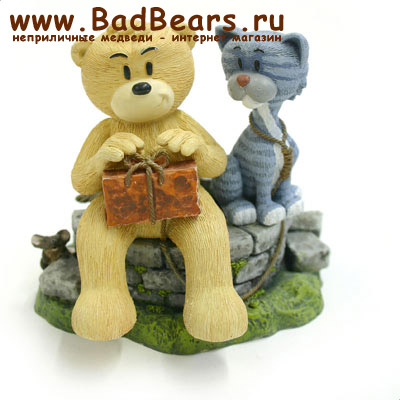 чрезмерное развитие определенных сторон личности и чувств за счет общего развития (чувство превосходства над другими, зависть, жадность и пр.);формирование преждевременных потребностей ребенка, в том числе сексуальных;снижение активности ребенка, культивирование его несамостоятельности (гиперзаданность игрушки,программа на потребление и пр.); тщеславие от «имения» игрушки вместо «умения»: придумать различные способы игры с ней,сделать игрушку своими руками и пр.;культивирование индивидуализма вместо развития социальности, соборности, включенности в социум.Общие принципы отбора игровой продукции для детей-дошкольников.Принцип безопасности (отсутствия рисков) игровой продукции для ребенка:физические риски,психологические риски,нравственные риски.  Принцип развития, с учетом зоны ближайшего развития (ЗБР) ребенка. Принцип соответствия возрастным (половозрастным) особенностям ребенка, индивидуальным особенностям,специальным особенностям ребенка…Формирование предметного содержания РППС ДООДля максимальной реализации образовательного потенциала развивающей предметно-пространственной среды как элемента образовательной среды в рамках требований ФГОС ДО целесообразно классифицировать предметное содержание на функциональные группы, нацеленные на решение различных воспитательно-образовательных задач…Социально-коммуникативное развитие включает в себя:развитие игровой деятельности детей с целью освоения различных социальных ролей. Данное направление связано непосредственно с ведущей деятельностью детей дошкольного возраста – игровой деятельностью, а также приобщением к элементарным общепринятым нормам и правилам взаимоотношения со сверстниками и взрослыми; …Речевое развитие включает несколько направлений:развитие словаря. Данное направление работы связано с освоением значений слов и их уместное употребление в соответствии с контекстом высказывания, с ситуацией, непосредственно в которой происходит общение;…Познавательное развитие предполагает:знакомство с миром природы и формирование экологического сознания. Направление обеспечивает формирование представления о том, что человек – часть природы и что он должен беречь, охранять и защищать ее, а также навыков культуры поведения в природе;..Художественно-эстетическое развитие:формирование и развитие эстетического восприятия мира природы. Направление подразумевает формирование эстетического отношения дошкольников к окружающему миру природы;…Физическое развитие включат в себя следующие направления:приобретение дошкольниками опыта двигательной деятельности. Направление подразумевает развитие у дошкольников таких физических качеств как гибкость, выносливость, быстрота, равновесие и пр., способствующих правильному формированию опорно-двигательной системы организма, координации движения, развитию крупной и мелкой моторики;…Организация современной РППС в рамках многомерного пространства зависит от конкретных задач, поставленных в ходе реализации образовательной программы ДОО. В свете современных тенденций развития вариативных форм дошкольного образования необходимо учитывать специфику пространственного решения для обеспечения реализации образовательной деятельности.Для организации РППС в семейных условиях родителям также рекомендуется ознакомиться с образовательной программой ДОО, которое посещает ребенок, для соблюдения единства семейного и общественного воспитания. Это поможет соблюдению в семье индивидуальной образовательной траектории ребенка…Функциональный модуль «Игровая»Паспорт функционального модуляПеречень компонентов функционального модуляФункциональный модуль «Физкультура»Паспорт функционального модуляПеречень компонентов функционального модуля……Функциональный модуль «Музыка»Паспорт функционального модуляПеречень компонентов функционального модуля……Функциональный модуль «Творчество»Паспорт функционального модуляПеречень компонентов функционального модуля…….Функциональный модуль «Логопед»Паспорт функционального модуляПеречень компонентов функционального модуля…..Функциональный модуль «Психолог»Паспорт функционального модуляПеречень компонентов функционального модуля ……Функциональный модуль «Бассейн»Паспорт функционального модуляПеречень компонентов функционального модуля……Функциональный модуль «Уличное пространство»Паспорт функционального модуляПеречень компонентов функционального модуля……Общие компоненты функциональных модулейПеречень общих компонентов функциональных модулейПроектная деятельность при организации развивающей 
предметно-пространственной среды (РППС ДОО)Ключевыми этапами алгоритма являются постановка задачи проектирования и внедрения РППС ДОО, оценка реализуемости и затрат, инициация проекта, педагогическое проектирование, техническое проектирование, внедрение РППС ДОО, завершение проекта.Используемый системно-функциональный подход к формированию РППС конкретного ДОО способствует рациональномуиспользованию ресурсов и последующему эффективному их использованию. Процесс проектирования, формирования, дополнения РППС имеет две составляющих: психолого-педагогическую и организационно-управленческую. Следовательно, эффективность этого процесса в равной мере зависит от качества взаимодействия администрации и педагогических работников ДОО….Использование в дошкольной образовательной 
организации и семье предназначенных для детей 
дошкольного возраста информационно-образовательных ресурсов развивающего, развлекающего и коррекционного характера при организации развивающего предметно-пространственной среды детской образовательной 
организации (РППС ДОО) Компьютеризация проникла практически во все сферы жизни и деятельности современного человека. Причина тому – повышениероли информации, превращение еев одну из важнейших движущих сил всей производственной и общественной жизни. Стремительный скачок в развитии собственно компьютерных технологий и прочих технических устройств сделал эти средства актуальными. Поэтому внедрение информационно-образовательных технологий (ИОТ) в образование – логичный и необходимый шаг в развитии современного информационного мира в целом. В соответствии ФГОС ДО выделяют следующие дидактические принципы применения информационно-образовательных технологий:– принцип научности, определяющий содержание и требующий включения в него не только традиционных знаний, но и фундаментальных положений науки; – принцип систематичности и последовательности, связанный как с организацией образовательного материала, так и с системой действий ребенка по его усвоению: восприятием информации с экрана, разъяснениями воспитателя, самостоятельной работой;– принцип поэтапного преодоления трудностей, предусматривающий переход от всеобщей доступности задания для определенной возрастной группы в принцип индивидуальной доступности. К заданиям предъявляются особые требования: они должны быть интересными и разнообразными, по силам каждому ребенку, но с постепенно нарастающей степенью сложности;– принцип прочности, который закрепляет усвоение знаний и развитие познавательных способностей дошкольников;– принцип преемственности для сохранения связи стадий формирования знаний и навыков, различных по содержанию и способам осуществления;– принцип наглядности (интерактивной наглядности). С представленными в электронной форме объектами можно осуществить разные действия, изучить не только их статичное изображение, но и динамику развития в различных условиях, выделить главные закономерности исследуемого предмета, явления или рассмотреть его в деталях. Процессы, моделируемые компьютерной программой, могут быть разнообразными по форме и содержанию, демонстрировать физические, социальные, исторические, экологические и другие явления действительности;– принцип мультимедийности предполагает способность транслировать аудиовизуальную информацию в любой форме (текст, графика, анимация и др.); – принцип когнитивности коммуникации, который заключается в организации диалога между компьютером и ребенком. Неслучайно компьютерные системы (в образовательной сфере) называют интерактивными (диалоговыми);–принцип активизации познавательной деятельности детей позволяет включить в организационную схему занятия ИОТ для расширения кругозора, интеллектуального обогащения;– принцип межпредметных связей способствует целостному восприятию системы знаний, формированию логического мышления….Специализированные программные продуктыВедущая игровая деятельность в дошкольной организации и в домашних условиях может иметь следующие основные требования для реализации специализированных образовательных программ для детей дошкольного возраста: – обогащение познавательной сферы дошкольника, то есть развитие общих представлений о сфере действительности и действиях человека в ней; – изменение и обогащение РППС, то есть подбор тематических интерактивных игрушек, иллюстраций побуждающих к ролевой и режиссерской играм с определенным сюжетом; – игровой опыт на аппаратном оборудовании и в реальных играх, причем с организацией дидактических игр, где ребенок осваивает игровые способы передачи реальных событий (в форме сюжетно-ролевых и игр-драматизаций, в том числе совместных со взрослым), включая целенаправленное обучение детей игре;– активизирующее общение взрослого с ребенком в процессе образовательной и режиссерской, а также ролевой игры, подобное общение должно носить проблемный характер, поддерживать ребенка, стимулировать его творческую активность.Следует учитывать, что для работы с программным обеспечением необходимо согласовывать все основные вопросы работы педагога в должностной инструкции и иметь определенные требования к его квалификации…Общие требования для всех групп программного обеспечения:– легальность устанавливаемого ПО;– обеспечение квалифицированной технической поддержки, консультаций и других форм сопровождения;– соответствие характеристикам, комплектации, классу и типу, а также архитектуре применяемого аппаратного оборудования;– надежность и работоспособность в любом из предусмотренных режимов работы;…В настоящее время в России существует несколько ведущих коммерческих организаций, выпускающих компьютерные игры и образовательные программы для детей дошкольного возраста.Фирмы-производители компьютерных игр, РоссияВ зависимости от коммерческой мощности эти фирмы иногда ведут образовательную работу среди родителей и педагогов детских садов. Создание образовательного контента для организации игровых сеансовОбразовательный контент – это структурированное предметное содержание, используемое в образовательном процессе. При подготовке контента (презентации, викторины, диафильмы и т. п.) необходимо учитывать:общедидактические принципы подготовки материалов;психологические особенности восприятия информации с экрана и на печатной основе;эргономические требования представления информации на экране и бумажном носителе….Стимулирование познавательной активности (формирование мотивации) – необходимая составляющая воспитательно-образовательного процесса, которая должна поддерживаться на протяжении всего занятия. Мотивация быстро снижается, если уровень поставленных задач не соответствует уровню подготовки, а также качество представления контента не оправдывает его ожиданий. Создание предпосылок к восприятию материала. Для создания предпосылок к восприятию материала будут полезны такие виды деятельности как создание положительной психологической атмосферы, предварительные беседы, чтение художественной литературы в группе, организация тематических игр и т. д.Подача материала на занятии. Форма и метод подачи материала определяются в зависимости от решаемых задач. Важной задачей является корректное оформление порций образовательного/воспитательного материала (слайд, кадр, музыкальное сопровождение и т. д.)….Требования к подготовке кадровых ресурсовКаждый специалист системы дошкольного воспитания должен уметь построить свой «маршрут» трансляции знаний и выработки с детьми навыков поведения с использованием инновационных технологий. Однако не все педагоги готовы к определению этого «пути». Образовательная программа ДОО рассматривается как модель организации образовательного процесса ориентированного на личность воспитанника и учитывающая вид дошкольного образовательного учреждения, а также приоритетные направления деятельности. Образовательная программа должна быть сугубо индивидуальной для каждого конкретного дошкольного образовательного учреждения. Образовательная программа разрабатывается на основании ФГОС ДО и основной общеобразовательной программы…Функциональные и дидактические возможности аппаратного обеспечения ИОТИнтерактивная доска. Занятия с интерактивной доской проводит воспитатель или педагог в определенное образовательной программой время. Занятия детей с интерактивной доской может включать в себя несколько взаимосвязанных компонентов:активное познание детьми окружающего мира с использованием соответствующих электронных образовательных ресурсов;поэтапное усвоение все усложняющихся игровых способов и средств решения игровых задач;моделирование различных ситуаций и среды, изменение предметно-знаковой среды, благодаря применению мультимедиа технологий;активизирующее общение ребенка с взрослыми и другими детьми с опорой на представленные изображения (герои, ситуации и т. п.);общение детей друг с другом. Дети общаются, советуются, помогают друг другу, пытаются наладить деловое сотрудничество, согласовать свои действия для достижения цели, что и составляет главное содержание потребности в общении, способствуют обогащению речи, готовят к обучению в школе…Дополнительное оборудованиеВидеоконференцсвязь (ВКС). Комплекс сетевого взаимодействия на базе электронного портала. Данное средство позволяет поддерживать обратную связь с методическими службами, различными органами власти, родителями и другими дошкольными образовательными учреждениями с целью организации совместной работы и распространения опыта. Комплекс дает возможность использования интерактивных вариантов взаимодействия (видеоконференция, профессиональное общение, открытые игровые занятия, передача файлов и голосование и т. д.).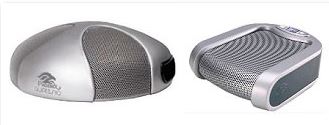 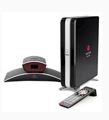 Интерактивный пол. Современная проекционная установка, позволяющая оживить пол любого помещения, превращая его в интерактивную поверхность. Ребенок, который находится в зоне проекции, своим движением начинает самостоятельно влиять на проецируемое оборудование. Таким образом, педагог может организовать интерактивные образовательные игровые сеансы с имитациейлюбого пространства, соответствующего поставленным задачам: поверхности земли в разные времена года, географические особенности поверхности земли, танцевальные поверхности, поверхности спортивных игр и многие другие материальные поверхности.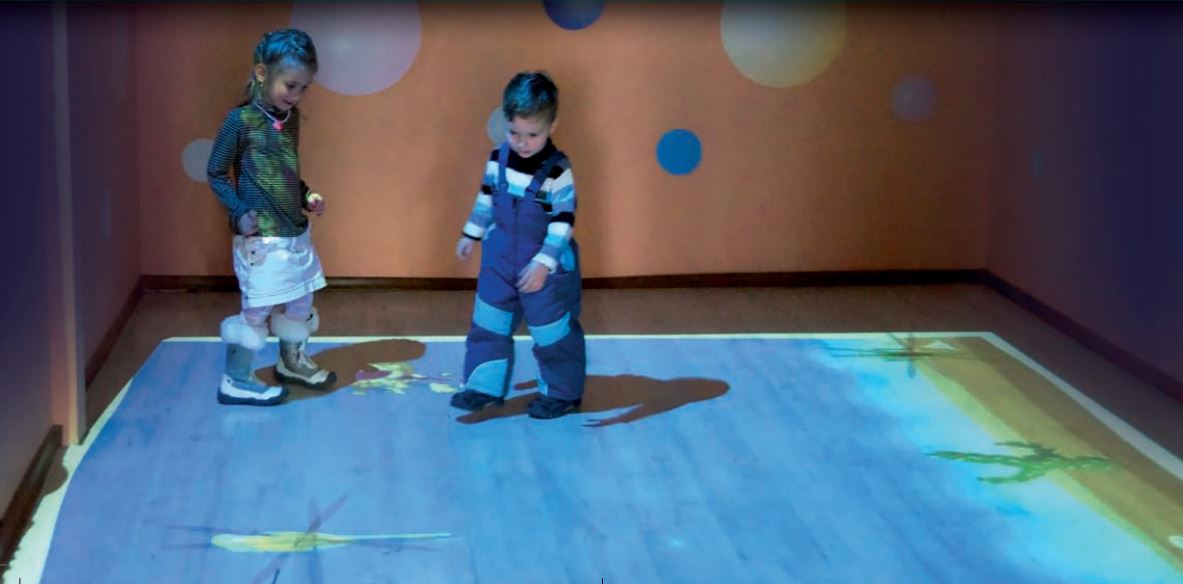 Интерактивный стол. Данное средство является симбиозом интерактивной поверхности, экрана и классического стола и позволяет группе детей одновременно проводить игровые сеансы на одной поверхности. Дети совместно могут выполнять различные интерактивные задания, конструировать, рисовать, создавать собственные презентации. Специальное программное обеспечение позволяет загружать и наполнять собственным образовательным содержанием приложения интерактивного стола и, а также графику и видео. Интерактивный стол также подходит для детей с особыми потребностями для коррекционной работы…Рекомендуемая литература для внедрения ИОТ в практику работы ДООАлиева Э.Ф., Радионова О.Р., Загвоздкин В.К. Проектирование пространства и архитектуры современных дошкольных образовательных учреждений Германии // Ежемесячный научно-аналитический журнал«Образовательная политика» Министерство образования и науки, Федеральный институт развития образования, Российская академия образования. – № 2 (58), 2012. – С. 124–128.Алиева Э.Ф., Радионова О.Р., Загвоздкин В.К. Организация пространства в детских садах Гамбурга и Веймара // Научно-публицистическая газета Федерального института развития образования Министерства образования и науки Российской Федерации «Горизонты современного образования». – 2013. – Март. – № 3 (66). – С. 1, 4.Алиева Э.Ф., Радионова О.Р., Мамедова Ж.С. Анализ общественного мнения о состоянии дошкольного образования в России // Научно-публицистическая газета Федерального института развития образования Министерства образования и науки Российской Федерации «Горизонты современного образования». – 2013. –Ноябрь. –№ 11 (74). – С. 2.Алиева Э.Ф., Радионова О.Р., Мамедова Ж.С. Стандарт дошкольного образования: детство ради детства // Научно-публицистическая газета Федерального института развития образования Министерства образования и науки Российской Федерации «Горизонты современного образования». – 2013. – Декабрь. – № 12 (75). – С. 2–4.Кудрявцев В.Т., Карабанова О.А., Марцинковская Т.Д., Алиева Э.Ф., Волосовец Т.В., О.Р. Радионова, Славин С.С., Мамедова Ж.С. Концепция развития дошкольного образован я в России (2013–2020): методология, теория, технология. – М.: Федеральный институт развития образования, 2013. – 144 с. (Федеральный государственный образовательный стандарт «Дошкольное образование»).Рабинович П.Д. Техносфера образовательного учреждения как платформа для реализации стратегических задач модернизации системы образования[ Электронный ресурс]: семинар по результатам выполнения работ в рамках реализации субсидий (из средств ФЦПРО на 2011–2015 гг.), предоставленных на поддержку региональных программ развития образования. Москва, ФГАУ ФИРО, 2012 // Сайт проекта «Модернизация региональных систем общего образования Российской Федерации»: [сайт] . [2014]. URL: http://мрсо.рф/public/docs/tehnosfera_obrazovatelnogo_ uchrezhdeniya.pdf (дата обращения 01.09.2014).Рабинович П.Д. Баграмян Э.Р. Практикум по интерактивным технологиям.– М.: Бином, 2011.Радионова О.Р. Педагогические условия организации развивающей предметной среды в дошкольном образовательном учреждении: дисс. соискание ученой степени кандидата педагогических наук. – М.: Исследовательский центр проблем качества подготовки специалистов, 2000. – 187 с.Радионова О.Р. Развивающая предметная среда в дошкольном воспитании. 2-ая Российская конференция по экологической психологии. Тезисы. (Москва, 12–14 апреля .). – М.: Экопсицентр РОСС, 2000. – С. 208–209.Радионова О.Р. Некоторые подходы к осуществлению преемственности детского сада и начальной школы по организации развивающей образовательной среды. Центр развития ребенка«МОСКВИЧОК» – детский сад № 1039 // Современные тенденции в осуществлении преемственности дошкольного и начального школьного образования. Пятилетние дети в системе дошкольного образования города Москвы. Серия: «Инструктивно-методическое обеспечение содержания образования в Москве» / отв. редактор Л.Е. Курнешова. – М.: Центр «Школьная книга», 2005. – С. 88–130.Самоучитель работы на компьютере: официальный учебный курс для получения Европейского сертификата. – М.: Триуфм, 2008. Санитарно-эпидемиологические требования к устройству, содержанию и организации режима работы в дошкольных организациях. – М.:УЦ Перспектива, 2011.Селевко Г.К.Традиционные педагогические технологии и ее гуманистическая модернизация. М.: НИИ школьных технологий, 2005. – 144 с……Дополнительная литератураБелая К.Ю. Использование современных информационных технологий в ДОУ и роль воспитателя в освоении детьми начальной компьютерной грамотности. // Современное дошкольное образование. – 2010. –№ 4. – C. 14.Бодраченко И.В. Разнообразие форм работы музыкального руководителя с родителями // Современный детский сад. – 2011. – № 3. – С. 49.Мирофанова О.Н., Малмыго Н.П. Игровые упражнения в процессе социализации ребенка 4–5 лет // Современный детский сад. –2010. – № 6. – С. 60.Машталь О. Программа развития способностей ребенка. 200 заданий, упражнение и игр (+CD). – СПб.: Наука и техника, 2007. – 256 с. Минина Г.П. Компьютер в детском саду: зло или благо? Взгляд со стороны разработчика образовательных программ // Современное дошкольное образование. – 2010. – № 4. – C. 26.Никитенко С.Г. Интернет ресурсыпо дошкольному образованию за рубежом // Детский сад от А до Я. – 2008. – № 2 (32). – С. 137. Пирская Т.Б. Новые подходы к организации воспитательно-образовательного процесса в ДОУ // Современный детский сад. – 2010. – № 3. – С. 43.Проблемы разработки и внедрения информационно-коммуникационных технологий (ИКТ) в ДОУ : Материалы круглого стола «Проблемы разработки и внедрения ИКТ в ДОУ» // Современное дошкольное образование. – 2011. – № 3. – С. 32. Скуратова К. В. Информационно-компьютерные технологии как условия перевода детского сада в режим функционирования и развития как открытой образовательной системы // Детский сад от А до Я. – 2008. – № 5 (35). – С. 24. Солнцева О.В., Коренева-Леонтьева Е.В. «Встреча с городом» как форма организации совместной деятельности воспитателя с детьми…// Современный детский сад. – 2011. – №5. – С. 38.Ссылки на полезные интернет-ресурсы:http://www.rusedu.ru/subcat_40.htmlОбразовательный портал. Архив учебных программ и презентаций. http://www.metodkabinet.eu/ Предметные области. Библиотека готовых материалов. Педагогическая библиотека. Тематические коллекции материалов к праздникам.http://www.obruch.ru/ Иллюстрированный научно-популярный журнал для руководителей всех уровней, методистов, воспитателей детских садов, учителей начальной школы и родителей.http://www.doshvozrast.ru/ Сайт ориентирован на воспитателей и методических работников детского сада. Конспекты занятий, комплексы оздоровительных мероприятий, сценарии, игры и занятия. Разделы сайта: Методическая работа. Работа с родителями. Конспекты занятий. Оздоровительная работа. Правовое воспитание. Игровая деятельность. Проведение праздников…..О.А. Карабанова, Э.Ф. Алиева, О.Р. Радионова, П.Д. Рабинович, Е.М. Марич ОРГАНИЗАЦИЯ РАЗВИВАЮЩЕЙ 
ПРЕДМЕТНО-ПРОСТРАНСТВЕННОЙ СРЕДЫ 
В СООТВЕТСТВИИ С ФЕДЕРАЛЬНЫМ ГОСУДАРСТВЕННЫМ ОБРАЗОВАТЕЛЬНЫМ СТАНДАРТОМ ДОШКОЛЬНОГО ОБРАЗОВАНИЯМетодические рекомендации для педагогических работников дошкольных образовательных организаций и родителей детей дошкольного возраста Редактор Ю.В. Гукова Технический редактор Е.К. ПрокахинаПодписано в печать 12..10..2014Бум. офс. Печать на ризографе. Гарнитура ТаймсФормат 60х90/8. Усл.п.л. 6,0. Уч.-изд.л. 4,49Тираж  1000  экз.. 1-й завод 200 экз.. Заказ № Федеральный институт развития образования(ФИРО)125319, Москва, ул. Черняховского, д. 9, стр.1Оригинал-макет подготовлен в ФГАУ ФИРООтпечатано в отделе оперативной полиграфии ФГАУ ФИРО111024, Москва, Е-24, ул. 3-я Кабельная, д. 1Телефон 8(495)673-36-81, 8(495)730-52-59, доб. 601, 602О К21Карабанова О.А., Алиева Э.Ф., Радионова О.Р., Рабинович П.Д., 
Марич Е.М. Организация развивающей предметно-пространственной среды в соответствии с федеральным государственным образовательным стандартом дошкольного образования. Методические рекомендации для педагогических работников дошкольных образовательных организаций и родителей детей дошкольного возраста / О.А. Карабанова, Э.Ф. Алиева, О.Р. Радионова, П.Д. Рабинович, Е.М. Марич. – М.: Федеральный институт развития образования, 2014. – 96 с.Назначение функционального модуляНазначение функционального модуляНазначение функционального модуляНазначение функционального модуляНазначение функционального модуляНазначение функционального модуляНазначение функционального модуляНазначение функционального модуляНазначение функционального модуляНазначение функционального модуляНазначение функционального модуляНазначение функционального модуляНазначение функционального модуляДля педагогов:организация пространства для различных, в основном свободных, видов деятельности детей;включение в систему общественных отношений, усвоение детьми норм человеческого общежития;формирование и коррекция индивидуального развития детей;создание условий для гармоничного развития детей.Для родителей:организация персонального пространства для различных, в основном свободных, видов деятельности ребенка;создание условий для гармоничного развития детей в условиях семьиДля педагогов:организация пространства для различных, в основном свободных, видов деятельности детей;включение в систему общественных отношений, усвоение детьми норм человеческого общежития;формирование и коррекция индивидуального развития детей;создание условий для гармоничного развития детей.Для родителей:организация персонального пространства для различных, в основном свободных, видов деятельности ребенка;создание условий для гармоничного развития детей в условиях семьиДля педагогов:организация пространства для различных, в основном свободных, видов деятельности детей;включение в систему общественных отношений, усвоение детьми норм человеческого общежития;формирование и коррекция индивидуального развития детей;создание условий для гармоничного развития детей.Для родителей:организация персонального пространства для различных, в основном свободных, видов деятельности ребенка;создание условий для гармоничного развития детей в условиях семьиДля педагогов:организация пространства для различных, в основном свободных, видов деятельности детей;включение в систему общественных отношений, усвоение детьми норм человеческого общежития;формирование и коррекция индивидуального развития детей;создание условий для гармоничного развития детей.Для родителей:организация персонального пространства для различных, в основном свободных, видов деятельности ребенка;создание условий для гармоничного развития детей в условиях семьиДля педагогов:организация пространства для различных, в основном свободных, видов деятельности детей;включение в систему общественных отношений, усвоение детьми норм человеческого общежития;формирование и коррекция индивидуального развития детей;создание условий для гармоничного развития детей.Для родителей:организация персонального пространства для различных, в основном свободных, видов деятельности ребенка;создание условий для гармоничного развития детей в условиях семьиДля педагогов:организация пространства для различных, в основном свободных, видов деятельности детей;включение в систему общественных отношений, усвоение детьми норм человеческого общежития;формирование и коррекция индивидуального развития детей;создание условий для гармоничного развития детей.Для родителей:организация персонального пространства для различных, в основном свободных, видов деятельности ребенка;создание условий для гармоничного развития детей в условиях семьиДля педагогов:организация пространства для различных, в основном свободных, видов деятельности детей;включение в систему общественных отношений, усвоение детьми норм человеческого общежития;формирование и коррекция индивидуального развития детей;создание условий для гармоничного развития детей.Для родителей:организация персонального пространства для различных, в основном свободных, видов деятельности ребенка;создание условий для гармоничного развития детей в условиях семьиДля педагогов:организация пространства для различных, в основном свободных, видов деятельности детей;включение в систему общественных отношений, усвоение детьми норм человеческого общежития;формирование и коррекция индивидуального развития детей;создание условий для гармоничного развития детей.Для родителей:организация персонального пространства для различных, в основном свободных, видов деятельности ребенка;создание условий для гармоничного развития детей в условиях семьиДля педагогов:организация пространства для различных, в основном свободных, видов деятельности детей;включение в систему общественных отношений, усвоение детьми норм человеческого общежития;формирование и коррекция индивидуального развития детей;создание условий для гармоничного развития детей.Для родителей:организация персонального пространства для различных, в основном свободных, видов деятельности ребенка;создание условий для гармоничного развития детей в условиях семьиДля педагогов:организация пространства для различных, в основном свободных, видов деятельности детей;включение в систему общественных отношений, усвоение детьми норм человеческого общежития;формирование и коррекция индивидуального развития детей;создание условий для гармоничного развития детей.Для родителей:организация персонального пространства для различных, в основном свободных, видов деятельности ребенка;создание условий для гармоничного развития детей в условиях семьиДля педагогов:организация пространства для различных, в основном свободных, видов деятельности детей;включение в систему общественных отношений, усвоение детьми норм человеческого общежития;формирование и коррекция индивидуального развития детей;создание условий для гармоничного развития детей.Для родителей:организация персонального пространства для различных, в основном свободных, видов деятельности ребенка;создание условий для гармоничного развития детей в условиях семьиДля педагогов:организация пространства для различных, в основном свободных, видов деятельности детей;включение в систему общественных отношений, усвоение детьми норм человеческого общежития;формирование и коррекция индивидуального развития детей;создание условий для гармоничного развития детей.Для родителей:организация персонального пространства для различных, в основном свободных, видов деятельности ребенка;создание условий для гармоничного развития детей в условиях семьиДля педагогов:организация пространства для различных, в основном свободных, видов деятельности детей;включение в систему общественных отношений, усвоение детьми норм человеческого общежития;формирование и коррекция индивидуального развития детей;создание условий для гармоничного развития детей.Для родителей:организация персонального пространства для различных, в основном свободных, видов деятельности ребенка;создание условий для гармоничного развития детей в условиях семьиИсточник требований по организации модуляИсточник требований по организации модуляИсточник требований по организации модуляИсточник требований по организации модуляИсточник требований по организации модуляИсточник требований по организации модуляИсточник требований по организации модуляИсточник требований по организации модуляИсточник требований по организации модуляИсточник требований по организации модуляИсточник требований по организации модуляИсточник требований по организации модуляИсточник требований по организации модуляСм. «Нормативные требования по организации развивающей предметно-пространственной среды»См. «Нормативные требования по организации развивающей предметно-пространственной среды»См. «Нормативные требования по организации развивающей предметно-пространственной среды»См. «Нормативные требования по организации развивающей предметно-пространственной среды»См. «Нормативные требования по организации развивающей предметно-пространственной среды»См. «Нормативные требования по организации развивающей предметно-пространственной среды»См. «Нормативные требования по организации развивающей предметно-пространственной среды»См. «Нормативные требования по организации развивающей предметно-пространственной среды»См. «Нормативные требования по организации развивающей предметно-пространственной среды»См. «Нормативные требования по организации развивающей предметно-пространственной среды»См. «Нормативные требования по организации развивающей предметно-пространственной среды»См. «Нормативные требования по организации развивающей предметно-пространственной среды»См. «Нормативные требования по организации развивающей предметно-пространственной среды»Реализуемые виды деятельностиРеализуемые виды деятельностиРеализуемые виды деятельностиРеализуемые виды деятельностиРеализуемые виды деятельностиРеализуемые виды деятельностиРеализуемые виды деятельностиРеализуемые виды деятельностиРеализуемые виды деятельностиРеализуемые виды деятельностиРеализуемые виды деятельностиРеализуемые виды деятельностиРеализуемые виды деятельностиИгроваяКоммуникативнаяКоммуникативнаяПознавательно-исследовательскаяИзобразительнаяИзобразительнаяМузыкальнаяМузыкальнаяДвигательная активностьВосприятие художественной литературы и фольклораВосприятие художественной литературы и фольклораКонструирование из различных материаловТрудоваяхххххххххххххЦелевой возраст детейЦелевой возраст детейЦелевой возраст детейЦелевой возраст детейЦелевой возраст детейЦелевой возраст детейЦелевой возраст детейЦелевой возраст детейЦелевой возраст детейЦелевой возраст детейЦелевой возраст детейЦелевой возраст детейЦелевой возраст детейВозрастная группаВозрастная группаВозрастная группаВозрастная группаВозрастная группаВозрастная группаВозрастная группаВозрастная группаВозрастная группаВозрастная группаВозрастная группаВозрастная группаВозрастная группаI
младшаяI
младшаяII
младшаяII
младшаяII
младшаяСредняяСредняяСтаршаяСтаршаяСтаршаяПодготовительнаяПодготовительнаяПодготовительнаяВозрастВозрастВозрастВозрастВозрастВозрастВозрастВозрастВозрастВозрастВозрастВозрастВозраст2-32-33-43-43-44-54-55-65-65-66-76-76-7ххххххххххххх№НаименованиеКоличество на модуль 
по возрастным группамКоличество на модуль 
по возрастным группамКоличество на модуль 
по возрастным группамКоличество на модуль 
по возрастным группамКоличество на модуль 
по возрастным группамМинимальный базовый комплект для организации РППС в семье№НаименованиеВозрастная группаВозрастная группаВозрастная группаВозрастная группаВозрастная группаМинимальный базовый комплект для организации РППС в семье№Наименование2-33-44-55-66-7Минимальный базовый комплект для организации РППС в семье1Автомобили (крупного размера)222222Автомобили (разной тематики, мелкого размера)101010да3Автомобили (среднего размера)55да4Акваскоп115Альбомы по живописи и графике666да6Балансиры разного типа117Бинокль/подзорная труба11да8Бирюльки1119Большой детский атлас1110Большой настольный конструктор деревянный с неокрашенными и цветными элементами1111111Браслет на руку с 4-мя бубенчиками512Бубен маленький1да13Бубен средний114Весы детские11115Ветряная мельница (модель)11116Витрина/лестница для работ по лепке1111117Головоломки-лабиринты11да18Головоломки-лабиринты (прозрачные, с шариком) – комплект119Горки (наклонные плоскости) для шариков (комплект)1120Графические головоломки (лабиринты, схемы маршрутов персонажей и т. п.) в виде отдельных бланков, буклетов, настольно-печатных игр11121Деревянная двухсторонняя игрушка с втулками и молоточком для забивания1122Деревянная игрушка с желобами для прокатывания шарика1123Деревянная игрушка с отверстиями и желобом для забивания молоточком и прокатывания шариков11да24……………316Ящик для манипулирования со звуко-световыми эффектами11даМетодическое обеспечениеМетодическое обеспечениеМетодическое обеспечениеМетодическое обеспечениеМетодическое обеспечениеМетодическое обеспечениеМетодическое обеспечениеМетодическое обеспечение№НаименованиеКоличество на модуль 
по возрастным группамКоличество на модуль 
по возрастным группамКоличество на модуль 
по возрастным группамКоличество на модуль 
по возрастным группамКоличество на модуль 
по возрастным группамМинимальный базовый комплект 
для организации РППС в семье№НаименованиеВозрастная группа, лет Возрастная группа, лет Возрастная группа, лет Возрастная группа, лет Возрастная группа, лет Минимальный базовый комплект 
для организации РППС в семье№Наименование2-33-44-55-66-7Минимальный базовый комплект 
для организации РППС в семье1Комплект книг для младшей группы11да2Комплект книг для средней группы1да3Комплект книг для старшей группы1да4Комплект книг для старшей и подготовительной группы1даОбщее оборудование: Образовательные и развивающие информационные технологии….Общее оборудование: Образовательные и развивающие информационные технологии….Общее оборудование: Образовательные и развивающие информационные технологии….Общее оборудование: Образовательные и развивающие информационные технологии….Общее оборудование: Образовательные и развивающие информационные технологии….Общее оборудование: Образовательные и развивающие информационные технологии….Общее оборудование: Образовательные и развивающие информационные технологии….Общее оборудование: Образовательные и развивающие информационные технологии….Общее оборудование: Образовательные и развивающие информационные технологии….Общее оборудование: Образовательные и развивающие информационные технологии….Общее оборудование: Образовательные и развивающие информационные технологии….Общее оборудование: Образовательные и развивающие информационные технологии….Общее оборудование: Образовательные и развивающие информационные технологии….№НаименованиеКоличество на модульКоличество на модульКоличество на модульКоличество на модульКоличество на модульКоличество на модульКоличество на модульКоличество на модульКоличество на модульКоличество на модульМинимальный базовый 
комплект для организации РППС в семье№Наименование«Игровая»«Игровая»«Игровая»«Игровая»«Логопед»«Психолог»«Физкультура»«Музыка»«Творчество»«Бассейн»Минимальный базовый 
комплект для организации РППС в семье№НаименованиеВозрастная группаВозрастная группаВозрастная группаВозрастная группа«Логопед»«Психолог»«Физкультура»«Музыка»«Творчество»«Бассейн»Минимальный базовый 
комплект для организации РППС в семье№НаименованиеI и II младшиеСредняяСтаршаяПодготови-тельная«Логопед»«Психолог»«Физкультура»«Музыка»«Творчество»«Бассейн»Минимальный базовый 
комплект для организации РППС в семье№НаименованиеВозрастВозрастВозрастВозраст«Логопед»«Психолог»«Физкультура»«Музыка»«Творчество»«Бассейн»Минимальный базовый 
комплект для организации РППС в семье№Наименование2-44-55-66-7«Логопед»«Психолог»«Физкультура»«Музыка»«Творчество»«Бассейн»Минимальный базовый 
комплект для организации РППС в семье1Акустическая система111111112Видеокамера цифровая13Документ-камера111111114………………13Фотоаппарат цифровой1даОбщее оборудование: Мебель и разное сопутствующее оборудованиеОбщее оборудование: Мебель и разное сопутствующее оборудованиеОбщее оборудование: Мебель и разное сопутствующее оборудованиеОбщее оборудование: Мебель и разное сопутствующее оборудованиеОбщее оборудование: Мебель и разное сопутствующее оборудованиеОбщее оборудование: Мебель и разное сопутствующее оборудованиеОбщее оборудование: Мебель и разное сопутствующее оборудованиеОбщее оборудование: Мебель и разное сопутствующее оборудованиеОбщее оборудование: Мебель и разное сопутствующее оборудованиеОбщее оборудование: Мебель и разное сопутствующее оборудованиеОбщее оборудование: Мебель и разное сопутствующее оборудованиеОбщее оборудование: Мебель и разное сопутствующее оборудованиеОбщее оборудование: Мебель и разное сопутствующее оборудование№НаименованиеКоличество на модульКоличество на модульКоличество на модульКоличество на модульКоличество на модульКоличество на модульКоличество на модульКоличество на модульКоличество на модульКоличество на модульМинимальный базовый комплект для организации РППС в семье№Наименование«Игровая»«Игровая»«Игровая»«Игровая»«Логопед»«Психолог»«Физкультура»«Музыка»«Творчество»«Бассейн»Минимальный базовый комплект для организации РППС в семье№НаименованиеВозрастная 
группаВозрастная 
группаВозрастная 
группаВозрастная 
группа«Логопед»«Психолог»«Физкультура»«Музыка»«Творчество»«Бассейн»Минимальный базовый комплект для организации РППС в семье№НаименованиеI и II младшиеСредняяСтаршаяПодготови-тельная«Логопед»«Психолог»«Физкультура»«Музыка»«Творчество»«Бассейн»Минимальный базовый комплект для организации РППС в семье№НаименованиеВозрастВозрастВозрастВозраст«Логопед»«Психолог»«Физкультура»«Музыка»«Творчество»«Бассейн»Минимальный базовый комплект для организации РППС в семье№Наименование2-44-55-66-7«Логопед»«Психолог»«Физкультура»«Музыка»«Творчество»«Бассейн»Минимальный базовый комплект для организации РППС в семье1Аптечка1111111111да2Банкетка для групповой раздевалки55553Вешалки с индивидуальными ячейками (5 ячеек)55554Горшечница15……….34Шкаф-сушка для буфетной1111№НазваниеЭлектронный адресХарактеристика«1С»http://www.1C.ru/Разработка игровых и обучающих программ«Акелла»http://www.akella.com/ Разработка и издание мультимедиа энциклопедий и компьютерных игрБука http://www.buka.ru/ Издатель компьютерных игр. Среди проектов «Буки»: «Дальнобойщики», «Аллоды», «Вангеры»«Кирилл и Мефодий»http://www.nachalka.infoПроизводство обучающих и развивающих электронных изданий на компакт-дисках для детей и взрослых. Детский обучающий образовательный портал……..23«YAV – computer games land»http://www.yav.ru/ Разработка компьютерных игр и мультимедиа-проектов